Félicitation pour la nouvelle année 1438 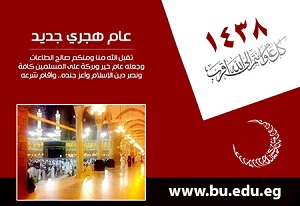  Le Professeur Elsaed Elkaddi Président de l’Université de Benha, et le Professeur Jamal Ismail - Vice-président de l’Université de Benha pour le service de la société et le développement de l'environnement, et le Professeur Hicham Abu El Ennin Vice-président de l’Université de Benha pour les études supérieures et la recherche scientifique Félicitent  les professeurs, les membres du corps enseignant, les dames et les messieurs du personnel, les employés et les étudiants de l’université, et tout le grand peuple d'Egypte pour la nouvelle année 1438.